PRACOVNÍ LIST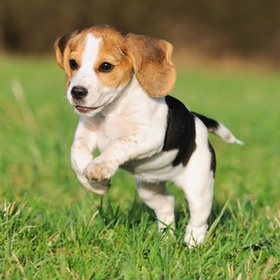 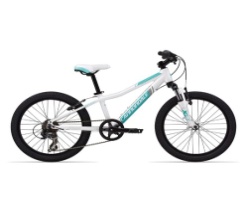 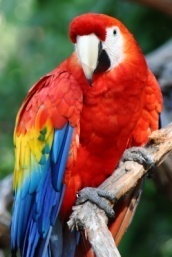 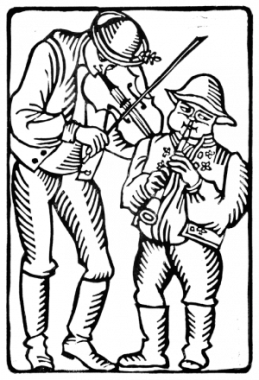 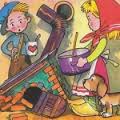 